Factsheet – 04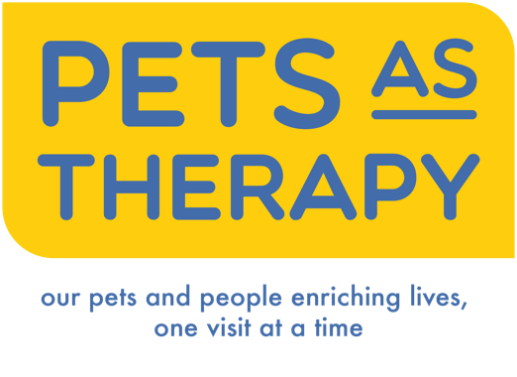 Volunteer Agreement - Becoming a Volunteer with Pets As Therapy What you can expect as a volunteer and what is expected of you.For further information please contact the Pets As Therapy Head Office Tel: 01865 671440
Email reception@petsastherapy.org or visit www.petsastherapy.org Registered Office: Pets As Therapy | Hampden House | Monument Business Park | Warpsgrove Lane | Chalgrove | Oxfordshire | OX44 7RW Tel: 01865 671440 | Email: reception@petsastherapy.org | www.petsastherapy.org Pets As Therapy is Company Limited by guarantee registered in England 5311186Registered Charity No. 1112194 | Charity Registered Scotland. No sco38910 